УБ. Доработки по выданным лицензиямДобавить “ДатаОкончанияЛицензии” и “ДатаОкончанияПодпискиНаОбновления”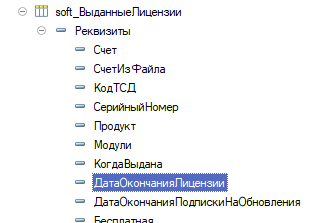 ДатаОкончанияЛицензии = <EndDate> из XMLДатаОкончанияПодпискиНаОбновления= <SupportUntil> из XMLОпределение не действительных лицензийУ лицензий есть реквизит “Дубликат”.  Это не самое лучшее название.  Правильное значение реквизита такое: “это какая-то дефектная лицензия, и взамен неё была выдана другая”.По поиску и обработке дубликатов в модуле формы списка есть куча разного кода, например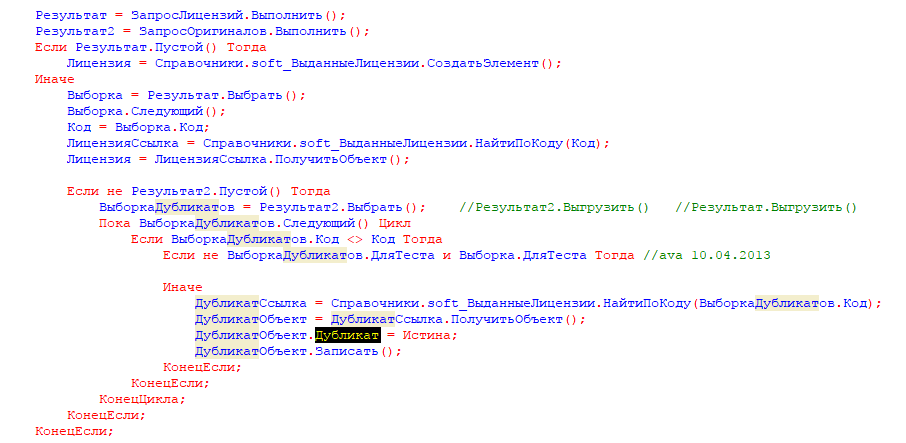 Нужно переписать весь код определения дубликатов по этому новому заданию.Лицензия считается дубликатом, если:Есть хотя бы одна более новая лицензия (по реквизиту “КогдаВыдана”) с теми же значениями реквизитов “Счет”, “КодТСД” и “Модули” и эти более новые лицензии выданы не позже, чем “ДатаОкончанияПодпискиНаОбновления” (если этот реквизит заполнен), т.е. Их действие пересекается с текущей.Есть более новая лицензия, у которой в поле Company или Invoice есть упоминание кода активации из данной лицензии. Например, у лицензии-дубликата КодАктивации стоит <Terminal acode="LICNN-SJXFX-QVQYS-SSXVJ-ZXYFZ" printEnabled="true" rdpEnabled="true">LPT82-NNDQCAJN4PTOKNJR</Terminal>, а у более новой лицензии стоит <Invoice>КСУТ-001336,замена,LICNN-SJXFX-QVQYS-SSXVJ-ZXYFZ</Invoice> (примеры в “\Лицензии\Тестирование загрузки\Тест 2”)Есть более новая лицензия, у которой КодТСД из данной лицензии указан как забаненный.  Например, у лицензии-дубликата КодТСД стоит <Terminal>CP9700-CPT9700-9711620000188-ATL0216100295</Terminal>, а у более новой лицензии стоит <Terminal banned="true">CP9700-CPT9700-9711620000188-ATL0216100295</Terminal>  (примеры в “\Лицензии\Тестирование загрузки\Тест 3”)Лицензия НЕ считается дубликатом, если:Более новая лицензия выдана после даты окончания действия текущей (после EndDate или после SupportUntil).Более новая лицензия выдана на модуль, т.е. в файле лицензии у узла Terminal или Reader значение кода устройства точно такое же, как в более старой лицензии, но при этом в более новой есть такие атрибуты типа printEnabled, которых в старой нет (в старой могут быть другие).Нужно будет пробежаться обработкой по всем лицензиям и определить значение реквизита.Подсчет лицензий, выданных по счетуЭто очень сложная тема, сопряженная с анализом совпадения.Необходимо добавить на форму счета новую закладку “Выданные лицензии”, как-то без правки конфигурации динамически, как сейчас там добавлена вкладка “Лицензионные карточки”.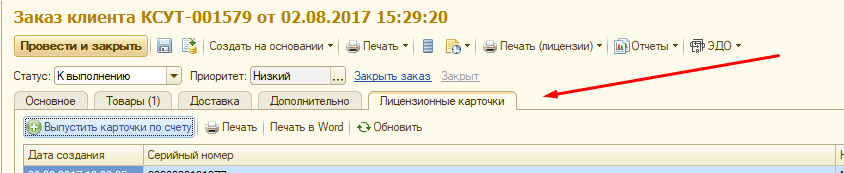 Строки “Анализ выданных лицензий” берутся просто из строк товаров счета.  Колонка “Кол-во по счету” берется из счета.  Колонка “Кол-во утсройств по счету = Кол-во по счету * Товар.Кратность (из допреквизитов). Остальные колонки вычислимые.Карточка номенклатуры с дополнительными реквизитами: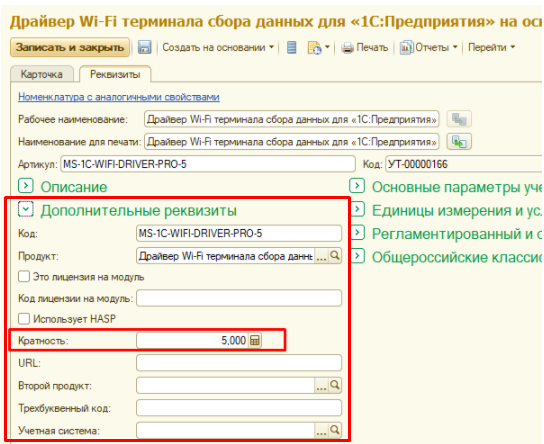 Алгоритм поиска такой:Выбираем все выданные лицензии НЕ ДУБЛИКАТЫ, у которых проставлен этот счет.  Для каждой выданной лицензииЕсли у выданной лицензии задан реквизит “Номенклатура”, то ищем в счете строку с таким товаром.Если у выданной лицензии задан только реквизит “Продукт”, то вкратце, нужно найти строки с товарами, которые покрывают все “модули” из выданной лицензии (у каждого товара по одному модулю в доп.реквизитах, а у выданной лицензии много модулей через “;”)Ищем строку с товаром, у которого доп.реквизит номенклатуры “Это лицензия на модуль” = Ложь, доп.реквизит номенклатуры “Продукт” равен “Продукт”  из выданной лицензии, а доп.реквизит “Код лицензии на модуль” упоминается в ренквизите  “Модули” выданной лицензии.  Если находим - выданные +1 и берем следующую выданную лицензию.Если не находим, то ищем строку с товаром, у которого “Это лицензия на модуль = Ложь” и доп.реквизит “Продукт” в номенклатуре совпадает с продуктом из выданной лицензии.  Если нашли, +1 выданных этой строкедалее разбиваем строку модулей на “;” и для каждого полученного “модуля” ищем строку товара, у которого “Это лицензия на модуль = Истина” и доп.реквизит “Код лицензии на модуль” в номенклатуре совпадает с искомым. Если нашли, +1 выданных этой строке.Закладка «Выданные лицензии»Анализ выданных лицензий* Это количество с учетом кратности лицензииВсе выданные лицензииАнализ выданных лицензий* Это количество с учетом кратности лицензииВсе выданные лицензии